Comparative Programming Languages
CM20318Russell Bradford2023/241. Object Oriented LanguagesDelegationThe next kind of OO is delegationDelegation isone kind of object, one kind of linkIn delegation, objects have a parent objectThus a form of inheritance, but to a parent objectAlso not a defining feature, but such languages often allow you to change your parent (and therefore your inherited behaviour) at runtime!2. Object Oriented LanguagesDelegationcreating a new object is done by direct construction or cloningan object contains its own attributes, behaviours and a link to a parentif there is an applicable method/attribute in the object, use it, otherwise pass to the parent (but the parent is an object, not a class)developed as this is a natural way of working and sharing codePrototyping languages can mimic delegation by following an explicit reference to a contained parent object: obj.parent.method()3. Object Oriented LanguagesDelegationJavaScript supports delegation by means of a parent slot named prototype (later versions: setPrototypeOf())function base() { this.one = 1; }
function derived() { this.two = 2; }

var baseobj = new base();
derived.prototype = baseobj;  // set parent pointer
var a = new derived(), b = new derived();
// a.one -> 1
baseobj.one = 99;
// a.one -> 99
// b.one -> 99All the instances in this example share the same parent object baseobj4. Object Oriented LanguagesDelegationJavaScript is so dynamic as a language we can evenbaseobj.three = 3;
// a.three -> 3
// b.three -> 3So allowing global dynamic addition of behaviour: all this works with both slots and methods; overriding works as expectedExercise Compare with duck typing5. Object Oriented LanguagesDelegationExercise Later versions of JavaScript (ECMAScript 6) have things called classes, but they are simply converted by the compiler into prototypes and closures. Read about this6. Object Oriented LanguagesTraitsNext are traits: with variants called type classes or  typeclasses, roles, interfaces, mixins, or even  conceptsThe same basic idea has been reinvented several times, with some variations in detailClassically, traits havetwo kinds of object, one kind of linkThe link is to a parentObjects, as usual, plus a special kind of thing called a  trait (often not an object in the OO sense)7. Object Oriented LanguagesTraitsTraits are not classes, but they do gather together and encapsulate  behaviours of objects: the methods are now not in the object but have a separate existence in a traitThus we can reuse behaviour independently of the parent hierarchy, which purely about object structureAn object could have the behaviour (trait) of a dog while its parent could have the behaviour of a catTraits are normally associated with methods, though some languages allow them to contain functions, too8. Object Oriented LanguagesTraits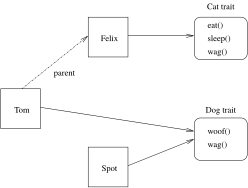 Traits keep functions/methods separateTom wags like a dog, but sleeps like a cat9. Object Oriented LanguagesTraitsan object contains its own attributes and references to a trait (or traits) and (optionally) a link to a parentattribute lookup is via the objectif there is an applicable behaviour in the trait, use it, otherwise pass to the object’s parent and look in its traitcreating a new object is done by direct construction or cloningdeveloped as this allows sharing of behaviour independent of sharing of structure (a Dog and a Car could share a move method)10. Object Oriented LanguagesTraitsComparing classes and traits:Classes: structure and behaviour tied together in things called “classes”Code reuse is by inheritance of classes: if you inherit a class you get both structure and behaviourTraits: structure and behaviour in separate places and can be used independentlyBehaviour is not tied to structure11. Object Oriented LanguagesTraitsTraits have recently had a resurgence in popularityThough somewhat changed in their modern formThing like traits appear in Python (roles), Perl (roles), Ruby, Rust, Java (interfaces), Swift (protocols), Go (interfaces), Common Lisp (mixins), Ruby (mixins), Haskell (typeclasses)Exercise A lot of these have traditional classes with inheritance as well as trait-like things. Why have both?12. Object Oriented LanguagesTraitsA trait was originally just a collection of method declarations, but the word came to mean a variety of things, sometimes under different namesThese days it often means just a collection of method signatures, i.e., just the method names with the types of their parameters and result, no actual codeActing as a requirement that a type must implement for itself the methods as describedBut, regardless of approach, a type that implements a trait has all the behaviour specified by that trait13. Object Oriented LanguagesTraitsAlthough some people reserve the word interface for a list of signaturesinterface Canid {
   public void woof();
   public void run(double speed);
}

class Dog extends Animal implements Canid {
   ...
}14. Object Oriented LanguagesTraitsSome languages (e.g., Java, Rust) allow the trait to include code, too, to use as a default when a type does not want to implement something itselfAnd an object can attach to more than one trait, e.g., having the behaviours of both cats and dogsAgain, allowing use of behaviour from many places, not just a parent of some sort15. Object Oriented LanguagesTraitsWhat about parent links in trait-based languages?Not a defining features of traits: inheritance of structure is a separate issueSome languages have parents, some don’t, some have full class-based inheritanceTraits are primarily about behaviour, not structure16. Object Oriented LanguagesTraitsExercise For C++ geeks. C++20 introduced concepts as a way to constrain its templates. Read about thisExercise Also read about Common Lisp and Ruby mixinsExercise Rust uses traits extensively, with “multiple inheritance” in the traits and no parent link in the instances. Read about thisExercise Java also has “multiple inheritance” in its interfaces. Read about this17. Object Oriented LanguagesTraitsLet’s summarise these different kinds of OO18. Object Oriented Languages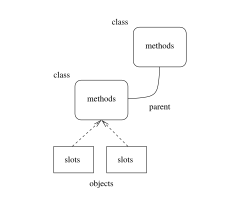 Class Centred (Object Receiver)19. Object Oriented Languages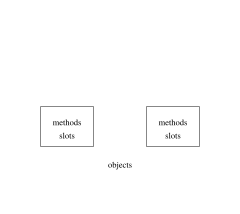 Prototyping20. Object Oriented Languages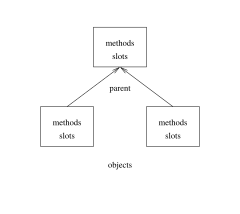 Delegation21. Object Oriented Languages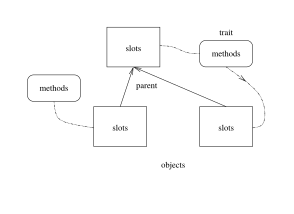 TraitsOne kind of link?22. Object Oriented Languages23. Object Oriented LanguagesMethod DispatchBack to the methods: we now look at how to pick the right method to callFor simple OO systems selection of the correct method to apply in a given circumstance (method dispatch) is fairly easyTo be definite in the following we shall assume a class centred systemFor obj.meth() we (i.e., the lookup mechanism in the compiler or interpreter) look in the object’s class to see if there is an applicable method; if not we look to the class’s superclassRepeat until we find an applicable method, or we run out of superclasses, when we report “no applicable method”24. Object Oriented LanguagesMethod DispatchIn this context “applicable” means “of the given name” and suitable parametersSo obj.foo(42) looks for methods with the name foo associated with the class of obj that take an integer argument25. Object Oriented LanguagesAsideIn some languages, mostly those with static type hierarchies, e.g., Java and C++, the method can be determined and chosen at compile time as the class hierarchy is determined and fixed at compile timeMeaning no lookup overhead at runtime: the method has already been selected by the compiler and is directly called with no more adoOther languages, mostly those with dynamic types, e.g., JavaScript and Lisp, the method can only be chosen at runtime as the class or object relationships may change during the running of the programA familiar trade-off of speed against flexibility26. Object Oriented LanguagesMethod DispatchIf there are generic functions or multiple inheritance we have to work a bit harderEssentially we make a list of all the applicable methods from the arguments’ classes and their superclasses, sort them into some useful order, then use the first in the listIn principle easy, but a lot of detail in realityWe’ll touch on this again later27. Object Oriented LanguagesMethod DispatchBut even statically typed OO languages can have an element of dynamic behaviourThis is reminiscent of the static vs. dynamic behaviour of languages, but applied just to how methods are chosen28. Object Oriented LanguagesMethod DispatchSuppose we have a class Animal with subclass Dog, with a method hastail on Animal returning some default value, overridden (specialised) by hastail on DogIf have code
Animal fido = new Dog(...); ... ...fido.hastail()...
what do we want to happen?29. Object Oriented LanguagesMethod DispatchAnimal fido = new Dog(...); ... ...fido.hastail()...A Dog is an Animal, so it’s OK for variable fido to have type AnimalBut which method do we want called?The Animal method, as the variable fido has type Animal?The Dog method, as the variable fido contains a value of type Dog?30. Object Oriented LanguagesMethod DispatchIt depends — in some applications we want the former, in other applications we want the latterIn many applications the latter (use the type of the value), but this is not always the caseThe former is static dispatch, using the type of the variableThe latter is dynamic dispatch, using the type of the current object contained in the variableNote we could later set fido = new Cat(...), so the type of the contained object can change, while still being an Animal, and this might require a different hastail31. Object Oriented LanguagesMethod DispatchDynamic dispatch is sometimes also called:virtual method dispatchruntime dispatchlate bindingStatic dispatch is sometimes also called:early binding32. Object Oriented LanguagesMethod DispatchA static method dispatch can be completely compiled away, as in the a+b example when we were talking about dynamic and static languagesA dynamic method dispatch will need the compiler to output some code to pick a method at runtime — at each dynamic method call in the codeExercise Though in a static single-inheritance language this dynamic lookup can be quite fast. Read about dispatch tables/ virtual method tables/vtables33. Object Oriented LanguagesMethod DispatchAs both kinds of dispatch are useful, many OO languages support both and allow the programmer to specify which they wantThe programmer needs to be aware of the difference between the two, and the costs involved!Static fast, but less flexible; dynamic slower, but more flexibleExercise Find out if and how your favourite OO languages support this choice34. Object Oriented LanguagesMethod DispatchExercise Think aboutAnimal spot;
if (wombat() > 0) {
    spot = new Cat();
}
else {
    spot = new Dog();
}
... spot.hastail()...where both Cat and Dog are subclasses of Animal35. Object Oriented LanguagesMethod CompositionNext: we usually want more specific methods defined in a subclass to override (aka specialise) less specific methods in superclasses, but sometimes we want method compositionSuppose we have a Java class B that extends (is derived from; is a subclass of) AWhen making an instance of B, a constructor method for B does not replace (override) the constructor method for A, but both are called: first A’s then B’s36. Object Oriented LanguagesMethod CompositionTo make an instance of B it first runs the code for initialising an A, then topping up with the code for initialising a BIn this case, a more specific method does not override a less specific one, but is composed with itSimilarly C++ has destructors that get called when an object is deleted, and they are called in the opposite order to the constructor: B’s then A’sIn both these cases the composition is to run both methods, in an appropriate order37. Object Oriented LanguagesMethod CompositionExercise Java, Python and C# have destructors but call them  finalizers. Read about the problems the GC languages have with destructorsExercise Read about using the Resource Acquisition Is Initialization (RAII) programming idiom to prevent resource leaksobjectsobjects120prototyping1delegationtrait2class centred